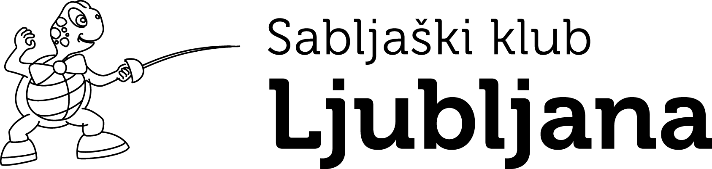 PRIJAVNICA ZA POLETNE PRIPRAVE 2017PODATKI UDELEŽENCAIME in PRIIMEK:NASLOV:POŠTNA ŠTEVILKA, KRAJ:DATUM ROJSTVA:EMŠO:KONTAKTNI PODATKI STARŠEV oz. SKRBNIKOVIME in PRIIMEK:TELEFON:E-MAIL:POSEBNOSTI PRI OTROKU (diete- npr. celiakija, zdravila- redna terapija, alergije, ostalo):Datum: Podpis starša oz. skrbnika: __________________________Izpolnjene prijavnice nam prosim posredujte na  e-mail sabljanjeljubljana@gmail.com do 18.8.2017. Za vse dodatne informacije lahko pokličete na telefon 041 254 017 (Jure Jeza).